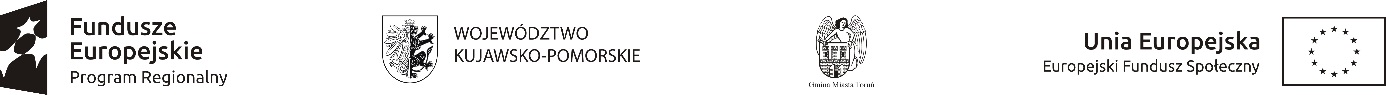 Projekt 8.2.1 Aktywna KobietaZałącznik nr 2……………………………………..pieczęć organizatoraLISTA OBECNOŚCI BEZROBOTNEGO ODBYWAJĄCEGO STAŻ*MIESIĄC …………………..…….. 2019  ROKImię i nazwisko odbywającego staż ………………………………………………………………….** w przypadku nieobecności bezrobotnego organizator zaznacza odpowiednio:C – choroba na podstawie druku ZUS ZLA;W – udzielone dni wolne zgodnie z art. 53 ust. 7a ustawy o promocji zatrudnienia i instytucjach rynku pracy;Op – opieka na podstawie druku ZUS ZLA;NN – nieusprawiedliwiona nieobecnośćJa niżej podpisany (a), świadomy (a) odpowiedzialności karnej wynikającej z art. 233 Kodeksu karnego 
(t.j. Dz.U. 2016r., poz. 1137 z późn. zm)  oświadczam, że w określone powyżej dni bezrobotny faktycznie odbywał staż na  zasadach określonych w umowie o organizację stażu.………………………………………………podpis opiekuna stażu lub organizatora*WSKAZÓWKI DLA WYPEŁNIAJĄCYCH LISTĘ OBECNOŚCI1. Listę obecności należy dostarczyć do Kancelarii Powiatowego Urzędu Pracy dla Miasta Torunia lub pokoju 37 w terminie nie późniejszym niż do 3- go dnia roboczego każdego następnego miesiąca, jednak nie wcześniej niż po upływie miesiąca, którego ww. lista dotyczy.2. Lista obecności stanowi podstawę na naliczenia stypendium dla bezrobotnego – powinna być wypełniona kompletnie i z należytą starannością – akceptowane będzie jedynie korygowanie błędów poprzez przekreślenie błędnego zapisu, jak również osoba składająca korektę zobowiązana jest złożyć swój podpis wraz z wpisaniem daty w miejscu dokonania korekty.3. W przypadku udzielenia w danym miesiącu dni wolnych do listy obecności należy załączyć wniosek bezrobotnego o udzieleniu dni wolnych (na druku urzędowym).Wypełnia Powiatowy Urząd Pracy dla Miasta ToruniaLista obecności spełnia wymogi formalne i merytoryczne:        TAK        NIEUzasadnienie (w przypadku zaznaczenia NIE)…………………………………………………………………………………………………………………………………………………………………………………………………………………………………………………………………………………………………………………………………………………………………………………………………………………….…………………………………data, pieczęć i podpis pracownikadzień miesiącapodpis odbywającego staż**12345678910111213141516171819202122232425262728293031